УТВЕРЖДАЮДиректор ФГУП «Завод имени Морозова» В.Я.Джуманиязов                                             « 19» января 2018 г.Антикоррупционная политика ФГУП «Завод имени Морозова»(новая редакция)Общие положенияАнтикоррупционная политика реализуется в рамках исполнения Федерального закона от 25 декабря 2008 г. № 273-ФЗ «О противодействии коррупции» (далее — Закон).Правовую основу противодействия коррупции составляют Конституция Российской Федерации, федеральные конституционные законы, общепризнанные принципы и нормы международного права и международные договоры Российской Федерации, Федеральные законы, нормативные правовые акты Президента Российской Федерации, Правительства Российской Федерации и федеральных органов государственной власти, органов государственной власти субъектов Российской Федерации и муниципальных образований.Положения настоящей Антикоррупционной политики основываются на принципах противодействия коррупции:признание, обеспечение и защита основных прав и свобод человека и гражданина;законность;публичность и открытость деятельности;неотвратимость ответственности за совершение коррупционных правонарушений;комплексное использование политических, организационных, информационнопропагандистских, социально-экономических, правовых, специальных и иных мер;приоритетное применение мер по предупреждению коррупции;сотрудничество с институтами гражданского общества, международными организациями и физическими лицами.Федеральное государственное унитарное предприятие «Завод имени Морозова» придерживается системного подхода к решению проблем коррупции, а именно стремится к устранению причин коррупционных правонарушений, проводит антикоррупционное просвещение.Антикоррупционная политика Предприятия определяет мероприятия, направленные на профилактику и борьбу с коррупцией, а также принципы и механизмы их реализации. Последовательная и планомерная реализация Антикоррупционной политики Предприятия направлена на снижение коррупционных рисков на Предприятии.Положения настоящей Антикоррупционной политики распространяются на всех работников вне зависимости от занимаемой должности.Цели, задачи и принципы Антикоррупционной политики Предприятия.Настоящая Антикоррупционная политика направлена на совершенствование системы противодействия коррупции на Предприятии в целях:создания эффективного механизма, препятствующего коррупционным действиям и минимизации рисков вовлечения Предприятия, его работников в коррупционную деятельность;воспитания правового и гражданского сознания работников путем формирования негативного отношения к коррупционным проявлениям и незаконному перераспределению доходов и других благ между работниками, а также воспитание навыков антикоррупционного поведения работников;минимизации имущественного и репутационного ущерба Предприятия путем пресечения коррупционных действий и наказания за них с применением общественных, административных и правоохранительных процедур.Для достижения поставленных целей необходимо:повышение открытости и прозрачности деятельности Предприятия в рамках реализации Антикоррупционной политики Предприятия;создание методологической базы для разработки внутренних документов, регламентирующих деятельность Предприятия в области профилактики и противодействия коррупции, основанной на анализе причин и условий возникновения коррупционных рисков в процессе деятельности;привлечение каждого работника к реализации мероприятий по предотвращению коррупции;создание структурных подразделений (назначение лиц), ответственных за реализацию антикоррупционной политики;организация эффективного мониторинга коррупциогенных факторов и обеспечение действенности антикоррупционной политики.Ключевыми принципами реализации Антикоррупционной политики Предприятия являются:неприятие коррупции в любых формах и проявлениях. Предприятие содействует воспитанию правового и гражданского сознания работников путем формирования негативного отношения к коррупционным проявлениям, получению навыков антикоррупционного поведения работников. Руководящие работники выступают в качестве примера надлежащего этического поведения;эффективность мероприятий по противодействию коррупции. Создание эффективной системы противодействия коррупции, а также ее систематическому совершенствованию с учетом изменения условий внутренней и внешней среды, в том числе законодательства Российской Федерации и требований Минпромторга России, а также потенциально характерных для нее типологии и видов коррупционных рисков;текущий мониторинг и последующий контроль. Создание эффективной системы контроля и мониторинга коррупциогенных факторов и рисков;проверка благонадежности контрагентов. Предприятие осуществляет проверку контрагентов в рамках осуществления закупочной деятельности в целях снижения коррупционных рисков и предотвращения вовлечения работников, вне зависимости от занимаемой должности, в коррупционную деятельность, а также в целях обеспечения добросовестной конкуренции;открытость информации. Обеспечение доступности для граждан, юридических лиц, средств массовой информации и институтов гражданского общества к сведениям о своей деятельности, которые в соответствии с действующим законодательством Российской Федерации не являются сведениями ограниченного доступа.В рамках реализации принципа открытости информации Предприятие создает на своем официальном сайте подраздел по вопросам противодействия коррупции, отдельная гиперссылка на который размещается на главной странице сайта. Подраздел наполняется документами по вопросам противодействия коррупции на Предприятии в действующей редакции, формами документов, связанных с противодействием коррупции для заполнения работниками Предприятия, информация о деятельности Комиссии по противодействию коррупции и урегулированию конфликта интересов, информационные каналы обратной связи, гарантирующие анонимность заявителя (телефон, электронная почта, онлайн сервис, почтовый адрес для почтовых отправлений с пометкой «Противодействие коррупции»).При наполнении подразделов, посвященных вопросам противодействия коррупции, сайтов информация, отнесенная к государственной тайне или являющаяся конфиденциальной, не размещается.Подразделения (лица),ответственные за профилактику коррупционных и иных правонарушенийАнтикоррупционную политику на Предприятии реализуют:заместитель директора по развитию;структурное подразделение - отдел договорной и правовой работы (ОДПР);комиссия по противодействию коррупции и урегулированию конфликта интересов.Факты воспрепятствования деятельности подразделение (лица), ответственного за профилактику коррупционных и иных правонарушений на Предприятии, и неисполнение работниками Предприятия требований, предъявляемых подразделением (лицом), ответственным за профилактику коррупционных и иных правонарушений на Предприятии, в рамках установленных прав и обязанностей, незамедлительно доводятся до сведения Руководителя Предприятия.Профилактика коррупционных рисковПредприятие применяет следующие методы профилактики и противодействия коррупции:законодательный;кадровый;мониторинга и контроля;духовно-нравственный.В качестве реализации законодательного метода Предприятие и ее работники соблюдают ограничения и запреты, исполняют обязанности, установленные законодательством Российской Федерации, в том числе касающиеся предотвращения и урегулирования конфликта интересов и обеспечения раскрытия информации, а также проводит антикоррупционную экспертизу реализуемых проектов и заключаемых договоров, осуществляет правовое просвещение работников.В рамках кадрового метода Предприятие проводит взвешенную кадровую политику, направленную на минимизацию коррупционных рисков, связанных с приемом на работу и продвижением по службе, а также назначением на должности, замещение которых связанно с повышенным коррупционным риском, лиц, имеющих негативную деловую репутацию в части подверженности коррупциогенным воздействиям.Предприятие применяет метод мониторинга и контроля коррупционных рисков:выявляет и проводит анализ и оценку (в разрезе масштаба, источников и вероятности угроз) коррупционных рисков, присущих бизнес-процессам во всех сферах ее финансовохозяйственной деятельности, а также оценку потенциального ущерба от потенциальных рисков;организует и проводит на постоянной основе мониторинг и контроль коррупционных рисков, присущих Предприятию;в случае необходимости, на основании проводимого мониторинга осуществляет корректирующие изменения в своей системе противодействия коррупции и/или инициирует привлечение к ответственности в соответствии с законодательством Российской Федерации по факту выявленных коррупционных правонарушений.Предприятие при осуществлении мониторинга и контроля за коррупционными рисками и профилактикой коррупционных правонарушений назначается подразделение (лицо), ответственное за профилактику коррупционных и иных правонарушений на Предприятии, а также образуется Комиссия по противодействию коррупции и урегулированию конфликта интересов.В качестве реализации духовно-нравственного метода руководство Предприятия формирует в коллективе отношение нетерпимости ко всем формам проявления коррупции, стимулируют работников на эффективную деятельность на принципах сплоченности, открытости, добросовестности и ответственности.Несоблюдение работниками норм и правил деловой этики, принятых в рамках Антикоррупционной политики Предприятия может повлечь за собой применение к нарушителю дисциплинарных взысканий, а также инициирование от имени Предприятия мер административной, гражданско-правовой и уголовной ответственности в порядке, предусмотренном действующим законодательством Российской Федерации.В случае установления факта причинения ущерба Предприятию, в том числе государственному имуществу, находящемуся в ее ведении, по вине работника, Предприятие вправе обратиться в суд для возмещения ущерба, причиненного вследствие вышеуказанных действий (бездействия).Организация не позднее семи дней с момента возникновения подозрения или обнаружения действий (бездействия) работников, имеющих признаки нарушения законодательства Российской Федерации о противодействии коррупции, направляет соответствующие материалы в правоохранительные органы по компетенции для осуществления установленных законодательством мероприятий с целью оценки законности действий (бездействия) соответствующих лиц.Мониторинг и контроль коррупционных рисковВ целях реализации мероприятий по реализации антикоррупционной политики Предприятие создает систему антикоррупционной профилактики, мониторинга и контроля коррупционных рисков с использованием инструментов внутренних проверок, привлечения независимых экспертов для анализа и оценки техническо- экономических, финансовых и других параметров сделок, прежде всего, в следующих сферах: капитальное строительство (ремонт), опытно-конструкторские, проектно-изыскательские и строительно-монтажные работы, финансовые операции, а также операции с объектами недвижимости.Развитие системы антикоррупционной профилактики, мониторинга и контроля коррупционных рисков Предприятия осуществляет по следующим направлениям:Определение вероятности возникновения коррупционных рисков;Проведение анализа выявленных рисков и их описание:Источники (объект) риска - возникновение коррупционного риска;Субъект риска - физические лица, замещающие должности, связанные с высоким коррупционным риском;Ключевые индикаторы риска, в том числе вероятные формы осуществления коррупционных платежей, характеристика выгоды или преимущества, которое может быть получено при совершении коррупционного правонарушения;Составление перечня коррупционных рисков на основании проведенного анализа;Формирование перечня должностей, связанных с высоким коррупционным риском;Разработка комплекса мер по минимизации каждого из выявленных коррупционных рисков:Разработка внутренних документов, регламентирующих действия работника при выполнении должностных обязанностей;Установление внутренних форм отчетности работников о результатах принятых решений;Введение ограничений, затрудняющих осуществление коррупционных платежей.Подразделения (лица), ответственные за профилактику коррупционных и иных правонарушений на Предприятии, руководствуясь Методологией проведения оценки коррупционных рисков в деятельности Предприятия, проводят проверку сделок, согласование которых с Минпромторгом России в соответствии с законодательством Российской Федерации не требуется на предмет наличия коррупционной составляющей.В число сделок и иных операций, содержащих наиболее высокие коррупционные риски иподлежащих обязательному контролю, входят:операции с недвижимым имуществом;оказание спонсорской помощи;найм на работу и повышение по службе работников руководящего состава.О результатах проведенных проверок сообщается Комиссии по противодействию коррупции и урегулированию конфликта интересов, Руководителю Предприятия и в Административный департамент Минпромторгом России ежеквартально (не позднее 10 числа месяца, следующего за отчетном).Ожидаемые результатыПредполагается, что в результате реализации Антикоррупционной политики Предприятия, подведомственной Минпромторгу России, будут усовершенствованы системы противодействия коррупции на Предприятии, сформируются эффективные механизмы, препятствующие коррупционным действиям, минимизируются риски вовлечения Предприятия и ее работников в коррупционную деятельность.Реализация настоящей Антикоррупционной политики направлена на воспитание правового и гражданского сознания у работников Предприятия путем формирования негативного отношения к коррупционным проявлениям, привлечения каждого работника к реализации мероприятий по предотвращению коррупции.В результате реализации мероприятий настоящей Антикоррупционной политики на Предприятии будут созданы эффективные системы мониторинга коррупциогенных факторов, а также пресечения коррупционных действий и наказания за них с применением мер ответственности, установленных законодательством Российской Федерации, что приведет к минимизации рисков имущественного и репутационного ущерба, наносимого Предприятию и Минпромторгу России.СОГЛАСОВАНО:Начальник ОДПР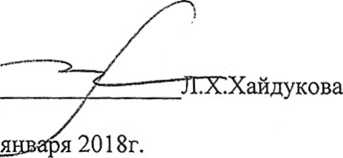 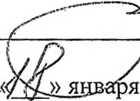 Зам. директора по развитию18 января2018г.П.Б. Беленький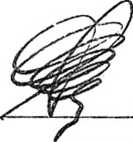 